INDICAÇÃO Nº 4858/2017Sugere ao Poder Executivo Municipal que proceda a troca de 02 lâmpadas na Rua Lázaro Bráz de Mello esquina com Rua Frederico Zepelim no Vale das Cigarras. (A).Excelentíssimo Senhor Prefeito Municipal, Nos termos do Art. 108 do Regimento Interno desta Casa de Leis, dirijo-me a Vossa Excelência para sugerir ao setor competente que proceda a troca de 02 lâmpadas na Rua Lázaro Bráz de Mello esquina com Rua Frederico Zepelim no Vale das Cigarras.Justificativa:Fomos procurados por munícipes solicitando essa providencia, pois da forma que se encontra o local está escuro, causando transtornos e insegurança.Plenário “Dr. Tancredo Neves”, em 22 de Maio de 2017.José Luís Fornasari                                                  “Joi Fornasari”Solidariedade                                                    - Vereador -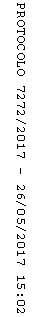 